                               บันทึกข้อความ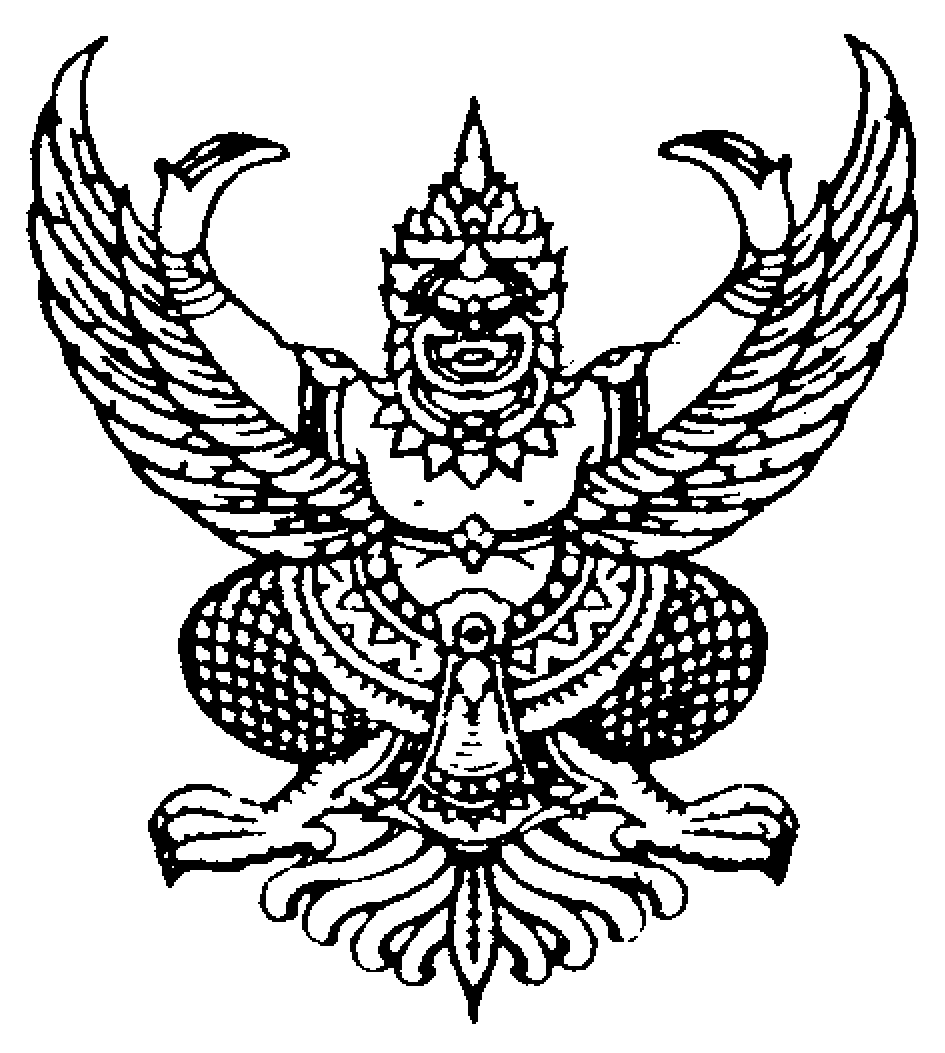 ส่วนราชการ    สภ.บ้านค้อ  จว.มุกดาหาร    โทร ๐-๔๒๖๘-๔๑๘๘ที่  ๐๐๑๙ (มห).๘(๑๓)/-		                      วันที่    ๓๑  มีนาคม ๒๕๖๗เรื่อง  รายงานผลการใช้จ่ายงบประมาณปีงบประมาณ 2567 (รอบ 6 เดือน)เรียน  สวญ.สภ.บ้านค้อ (ผ่าน สวป.สภ.บ้านค้อ)ตามคำสั่งสถานีตำรวจภูธรบ้านค้อ ที่ 511/2566 ลง 21 ธ.ค. 2566 ให้งานการเงิน สภ.      บ้านค้อ รายงานผลการใช้จ่ายงบประมาณปีงบ 2567 รอบ 6 เดือนแรก (ต.ค.6๖ – มี.ค.6๗) เพื่อนำไปใช้ในการปรับปรุงพัฒนาองค์กรให้มีประสิทธิภาพ เกิดความโปร่งใส ป้องกันการทุจริตในหน่วยงาน  นั้นงานการเงิน สภ.บ้านค้อ ขอส่งรายงานผลการเบิกจ่าย ของปีงบประมาณ 256๗  รอบ 6 เดือนแรก ผลการเบิกจ่ายเป็นไปตามเป้าหมายที่กำหนด ซึ่งมีผลการเบิกจ่ายคิดเป็นร้อยละ 69.21 พร้อมทั้งได้แนบรายละเอียดผลการเบิกจ่ายมาพร้อมหนังสือนี้ด้วยแล้วจึงเรียนมาเพื่อโปรดทราบ                                                             ด.ต.        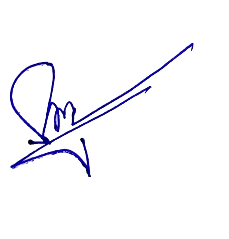                                                                     ( สุรพงษ์  เพชรสูงเนิน )                                                           ผบ.หมู่(ป.)ฯ/ทำหน้าที่ จนท.การเงิน                  เรียน สวญ.สภ.บ้านค้อ                          -เพื่อโปรดทราบ  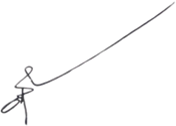 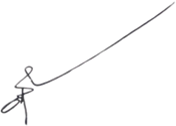 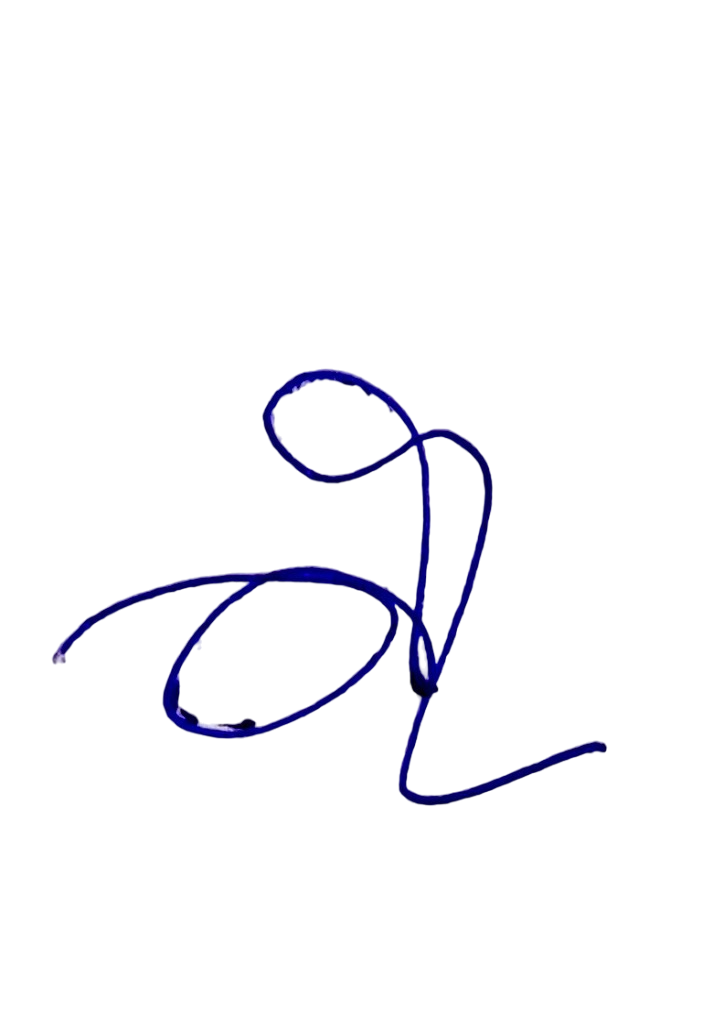 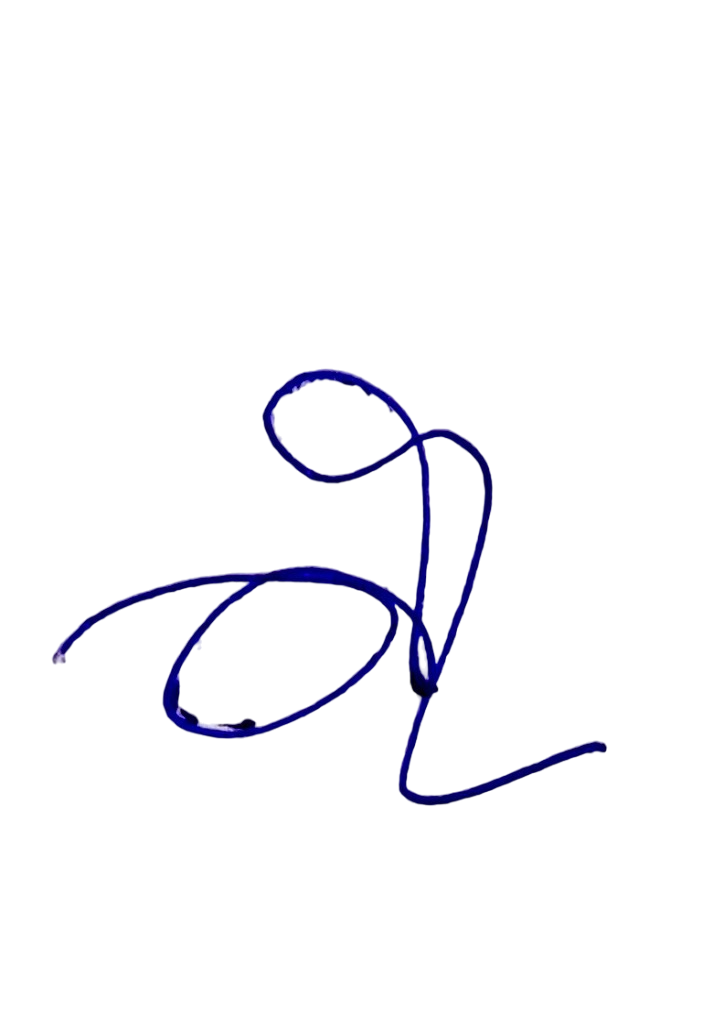 